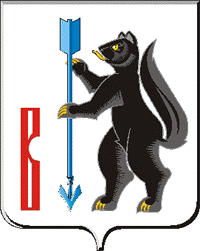 ГЛАВАГОРОДСКОГО ОКРУГА ВЕРХОТУРСКИЙП О С Т А Н О В Л Е Н И Еот «17» марта 2016 года № 7_ г. Верхотурье  О комиссии по координации работы по противодействию коррупции в городском округе ВерхотурскийВо исполнение Указа Президента Российской Федерации от 15 июля 2015 года №364 «О мерах по совершенствованию организации деятельности в области противодействия коррупции», в соответствии с Федеральным законом от 25 декабря 2008 г. № 273-ФЗ «О противодействии коррупции", Областным законом от 20 февраля 2009 года N 2-ОЗ «О противодействии коррупции в Свердловской области», Указом Губернатора Свердловской области от 09 октября 2015 года №449-УГ «О Комиссии по координации работы по противодействию коррупции в Свердловской области», руководствуясь статьей 25 Устава городского округа Верхотурский,ПОСТАНОВЛЯЮ:1) Создать комиссию по координации работы по противодействию коррупции в городском округе Верхотурский и утвердить ее состав согласно Приложению № 1;2) Утвердить Положение о Комиссии по координации работы по противодействию коррупции в городском округе Верхотурский согласно Приложению № 2;3. Постановление Главы городского округа Верхотурский от 28 января 2013 года №4 «О  создании комиссии по противодействию коррупции на территории городского округа Верхотурский», с изменениями от 25.05.2015г №24, от 26.10.2015г.№53 - признать утратившим силу.4. Настоящее постановление вступает в законную силу со дня его подписания.5. Контроль за исполнением настоящего постановления оставляю за собой.Глава городского округа Верхотурский                                              А.Г. Лиханов(Приложение 1)к Постановлению Главыгородского округа Верхотурский от 17.03.2016 года №7   «О комиссии по координации работы по противодействию коррупции на территории городского округа Верхотурский»СОСТАВ комиссии по координации работы по противодействию коррупции в городском округе ВерхотурскийЛиханов А.Г.-               Глава городского округа Верхотурский, председатель комиссииГлухов Д.А.-            депутат Думы городского округа Верхотурский, заместитель председателя                                         комиссии;Полозова О.А.-          ведущий специалист организационно-правового отдела Думы городского	округа Верхотурский, секретарь комиссии.Члены комиссии:Дуркин С.Ю.-  заместитель начальника отдела полиции №33 ММО МВД России                            «Новолялинский»;Никитин А.Ю.-         представитель отдела в г.Серове УФСБ по Свердловской области;Коньшина О.В.-     и.о. начальника  межрайонной ИФНС РФ №7 по Свердловской области;Кокоулина Н.М.-    и.о. председателя Счетной палаты (контрольного органа) городского округа                                   Верхотурский;Зубарев В.Н.-    член Совета ветеранов войны, труда, боевых действий, пенсионеров городского                                  округа Верхотурский;Смышляев М.В.- корреспондент общественно-политической газеты «Новая жизнь».